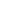 Contents PageVulnerability Staff should consider children who may be particularly vulnerable to abuse and may require early help.Factors that can increase vulnerabilities can include:any children with additional needs including children with Special Educational Needs / Disabled children (SEND)children facing housing issues such as frequent moves and homelessness those living in families with chaotic lifestyles families with increased stress, parental mental health and/or drug and alcohol dependency those children living elsewhere, with friends, relatives, are in care or are leaving careAsylum Seekers / Refugeesthose vulnerable to discrimination on the basis of their sexuality, race, religion, ethnicity or disability  children at risk from neglect or abuse including specific issues such as FGM, CSE, forced marriage, radicalisation and living in households with domestic abuse children with communication difficulties children without adequate parenting / supervision which could lead to abuse, risk-related behaviour and sexual exploitation.  This this not an exhaustive list but merely an example of vulnerabilities that staff must consider when identifying safeguarding concerns.___________ SchoolChannels of communication should be quick and clear: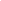 ** Any member of staff who is unhappy with the joint decision made with the Designated Safeguarding Lead can consult with the Head Teacher/Chair of Governors or seek advice from key staff within the Local Authority.The people you should talk to in school are:At St Wilfrid’s RC College we strive to safeguard and promote the welfare of all of our children.Appendix D1 - Child Criminal ExploitationCCE is where an individual or group takes advantage of an imbalance of power to coerce, control, manipulate or deceive a child into any criminal activity (a) in exchange for something the victim needs or wants, and/or (b) for the financial or other advantage of the perpetrator or facilitator and/or (c) through violence or the threat of violence. The victim may have been criminally exploited even if the activity appears consensual. CCE does not always involve physical contact; it can also occur through the use of technology. CCE can include children being forced to work in cannabis factories, being coerced into moving drugs or money across the country (county lines, see D3), forced to shoplift or pickpocket, or to threaten other young people. Some of the following can be indicators of CCE: children who appear with unexplained gifts or new possessions children who associate with other young people involved in exploitationchildren who suffer from changes in emotional well-beingchildren who misuse drugs and alcoholchildren who go missing for periods of time or regularly come home late children who regularly miss school or education or do not take part in education.Appendix D2 - Child Sexual ExploitationCSE occurs where an individual or group takes advantage of an imbalance of power to coerce, manipulate or deceive a child into sexual activity (a) in exchange for something the victim needs or wants, and/or (b) for the financial advantage or increased status of the perpetrator or facilitator. The victim may have been sexually exploited even if the sexual activity appears consensual. CSE does not always involve physical contact; it can also occur through the use of technology. CSE can affect any child or young person (male or female) under the age of 18 years, including 16 and 17 year olds who can legally consent to have sex. It can include both contact (penetrative and non-penetrative acts) and non-contact sexual activity and may occur without the child or young person’s immediate knowledge (e.g. through others copying videos or images they have created and posted on social media). The following list of indicators is not exhaustive or definitive but it does highlight common signs which can assist professionals in identifying children or young people who may be victims of sexual exploitation.Signs include:underage sexual activityinappropriate sexual or sexualised behavioursexually risky behaviour, e.g. 'swapping' sexrepeated sexually transmitted infectionsin girls, repeated pregnancy, abortions, miscarriagereceiving unexplained gifts or gifts from unknown sourceshaving multiple mobile phones and worrying about losing contact via mobile phonehaving unaffordable new things (clothes, mobile phone) or expensive habits (alcohol, drugs)changes in the way they dressgoing to hotels or other unusual locations to meet friends seen at known places of concernmoving around the country, appearing in new towns or cities, not knowing where they aregetting in/out of different cars driven by unknown adultshaving older boyfriends or girlfriendscontact with known perpetratorsinvolved in abusive relationships, intimidated and fearful of certain people or situationshanging out with groups of older people, or anti-social groups, or with other vulnerable peersassociating with other young people involved in sexual exploitationrecruiting other young people into exploitative situationstruancy, exclusion, disengagement with school, opting out of education altogetherunexplained changes in behaviour or personality (chaotic, aggressive, sexual, mood swings, volatile behaviour, emotional distressself-harming, suicidal thoughts, suicide attempts, overdosing, eating disordersdrug or alcohol misusegetting involved in crime / police involvement, police recordsinvolved in gangs, gang fights, gang membershipinjuries from physical assault, physical restraint, sexual assault.Appendix D3 - County LinesCounty lines is a term used to describe gangs and organised criminal networks involved in exporting illegal drugs (primarily crack cocaine and heroin) into one or more importing areas [within the UK], using dedicated mobile phone lines or other form of “deal line”.Criminal exploitation of children is a geographically widespread form of harm that is a typical feature of county lines. Criminal networks or gangs groom and exploit children and young people to carry drugs and money from urban areas to suburban and rural areas, market and seaside towns.  Offenders will often use coercion, intimidation, violence (including sexual violence) and weapons to ensure compliance of victims. Children can be targeted and recruited into county lines in a number of locations including schools, further and higher educational institutions, pupil referral units, special educational needs schools, children’s homes and care homes. Key to identifying potential involvement in county lines are missing episodes, when the victim may have been trafficked for purposes of transporting drugs. A referral to the National Referral Mechanism should be considered.  Like other forms of abuse and exploitation, county line exploitation:Signs and Symptoms may include:persistently going missing from home or schoolbeing found out of areaunexplained acquisition of money, clothes or mobile phoneexcessive receipt of calls and text messagesrelationships with older, controlling individualsassociated with gangs leaving home or care without explanation suspicion of self-harm, physical assault or unexplained injuries parental concernssignificant decline in school performance significant changes in emotional wellbeing So-called ‘honour-based’ abuse (HBA) encompasses incidents or crimes which have been committed to protect or defend the honour of the family and/or the community, including:Female Genital MutilationForced MarriageBreast Ironing Abuse committed in the context of preserving “honour” often involves a wider network of family or community pressure and can include multiple perpetrators.  It is important to be aware of this dynamic and additional risk factors when deciding what form of safeguarding action to take.  All forms of HBA are abuse (regardless of the motivation) and should be handled and escalated as such.  If in any doubt, staff should speak to the Designated Safeguarding Lead (or deputy).  Professionals in all agencies, and individuals and groups in relevant communities, need to be alert to the possibility of a child being at risk of HBA, or already having suffered HBA.E1: Female Genital Mutilation (FGM)It is essential that staff are aware of FGM practices and the need to look for signs, symptoms and other indicators of FGM.What is FGM?It involves procedures that intentionally alter/injure the female genital organs for non-medical reasons.4 types of procedure:Why is it carried out?Belief that:FGM brings status/respect to the girl – social acceptance for marriagePreserves a girl’s virginityPart of being a woman / rite of passageUpholds family honourCleanses and purifies the girlGives a sense of belonging to the communityFulfils a religious requirementPerpetuates a custom/traditionHelps girls be clean / hygienicIs cosmetically desirableMistakenly believed to make childbirth easierIs FGM legal?  FGM is internationally recognised as a violation of human rights of girls and women.  It is illegal in most countries, including the UK:Circumstances and occurrences that may point to FGM happeningChild talking about getting ready for a special ceremonyFamily taking a long trip abroadChild’s family being from one of the ‘at risk’ communities for FGM (Kenya, Somalia, Sudan, Sierra Leon, Egypt, Nigeria, Eritrea as well as non-African communities including Yemeni, Afghani, Kurdistan, Indonesia and Pakistan)Knowledge that the child’s sibling has undergone FGMChild talks about going abroad to be ‘cut’ or to prepare for marriageSigns that may indicate a child has undergone FGM:Prolonged absence from school and other activitiesBehaviour change on return from a holiday abroad, such as being withdrawn and appearing subduedBladder or menstrual problemsFinding it difficult to sit still and looking uncomfortableComplaining about pain between the legsMentioning something that somebody did to them that they are not allowed to talk aboutSecretive behaviour, including isolating themselves from the groupReluctance to take part in physical activityRepeated urinary tract infectionsDisclosure The ‘One Chance’ rule:As with Forced Marriage there is the ‘One Chance’ rule. It is essential that settings /schools/colleges take action without delay.Where FGM has taken place, there has been a mandatory reporting duty placed on teachers since 31st October 2015. Section 5B of the Female Genital Mutilation Act 2003 (as inserted by section 74 of the Serious Crime Act 2015) places a statutory duty upon teachers in England and Wales, to report to the police where they discover (either through disclosure by the victim or visual evidence) that FGM appears to have been carried out on a girl under 18. Those failing to report such cases will face disciplinary sanctions. Further information on when and how to make a report can be found in the following Home Office guidance: 'Mandatory Reporting of Female Genital Mutilation - procedural information' (October 2015). Appendix E2: Forced Marriage Forcing a person into marriage is a crime in England and Wales.  A forced marriage is one entered into without the full and free consent of one or both parties and where violence, threats or any other form of coercion is used to cause a person to enter into the marriage.  Threats can be physical or emotional and psychological.  A lack of full and free consent can be where a person does not consent or where they cannot consent (if they have learning disabilities, for example).  Nevertheless, some communities use religion and culture as a way to coerce a person into marriage.  Schools and colleges can play an important role in safeguarding children from forced marriage. (KCSIE 2020)Signs and symptoms may include:Students may appear anxious, depressed and emotionally withdrawn with low self-esteem. They may have mental health disorders and display behaviours such as self-harming, self-cutting or anorexiaSometimes they may come to the attention of the police having been discovered shoplifting or taking drugs or alcoholOften students’ symptoms can be exacerbated in the periods leading up to the holiday seasonStudents may present with a sudden decline in their performance, aspirations or motivationThey may be subject to excessive restrictions and control at home. Some students may not be allowed to attend any extra-curricular or after-school activitiesGirls and young women may be accompanied to and from school/college, and even during lunch breaksSome students may stop attending school or collegeTheir homework is incomplete or appears rushed. This may be the result of being actively discouraged from doing it by family members.Students may do their homework late at night, which frequently shows in school because they are lethargic, unable to concentrate and have a general appearance of tirednessProfessionals being told that the student is out of the country.There are occasions when older siblings (usually brothers) and cousins keep a close eye on girls to make sure that they do not meet anyone or talk to friendsConflict between the student and their parents about whether the student will be allowed to continue their educationFamily history of older siblings leaving education early and marrying earlyChildren are vulnerable to extremist ideology and radicalisation. Similar to protecting children from other forms of harms and abuse, protecting children from this risk should be a part of a schools’ or colleges’ safeguarding approach.The Prevent DutyAll schools and colleges are subject to a duty under section 26 of the Counter Terrorism and Security Act 2015 (the CTSA 2015), in the exercise of their functions, to have “due regard to the need to prevent people from being drawn into terrorism”. This duty is known as the Prevent duty.School Leaders must:Familiarise themselves with the revised Prevent duty guidance: for England and WalesTake part in Prevent training and ensure staff have the relevant trainingAssess local risk of extremismEnsure there are robust IT protocols to filter out extremist materialsEnsure school buildings are not be used to give a platform to extremistsChannelChannel is a voluntary, confidential support programme which focuses on providing support at an early stage to people who are identified as being vulnerable to being drawn Prevent referrals may be passed to a multi-agency Channel panel, which will discuss the individual referred to determine whether they are vulnerable to being drawn into terrorism and consider the appropriate support required. A representative from the school or college may be asked to attend the Channel panel to help with this assessment. An individual’s engagement with the programme is entirely voluntary at all stages. Understanding and recognising risks and vulnerabilities of radicalisation Children and young people can be drawn into violence or they can be exposed to the messages of extremist groups by many means. These may include through the influence of family members or friends and/or direct contact with extremist groups and organisations or, increasingly, through the internet. This can put a young person at risk of being drawn into criminal activity and has the potential to cause significant harm.Staff should use their judgement in identifying children who might be at risk of radicalisation and act proportionately which may include the designated safeguarding lead (or deputy) making a Prevent referral.Possible indicators include: Use of inappropriate languagePossession of violent extremist literature Behavioural changes Advocating violent actions and means;Association with known extremistsSeeking to recruit others to an extremist ideology Further information:www.gov.uk/government/publications/prevent-duty-guidanceMany people find themselves looking after someone else’s child without realising that they may be involved in private fostering.  A private fostering arrangement is one that is made privately (that is to say without the involvement of a local authority) for the care of a child under the age of 16 (under 18, if disabled) by someone other than a parent or immediate relative.  If the arrangement is to last, or has lasted, for 28 days or more it is private fostering. 
 
The Children Act 1989 defines a relative as a grandparent, brother, sister, uncle or aunt (whether of full blood or half blood or by marriage or civil partnership), or a step parent.  
 
People become involved in private fostering for all kinds of reasons.  Examples of private fostering include:Children who need alternative care because of parental illnessChildren whose parents cannot care for them because their work or study involves long or antisocial hours Children sent from abroad to stay with another family, usually to improve their educational opportunities Unaccompanied asylum-seeking and refugee children Teenagers who stay with friends (or other non-relatives) because they have fallen out with their parentsChildren staying with families while attending a school away from their home areaThere is a mandatory duty on the school to inform the Local Authority of a Private Fostering Arrangement.  The Local Authority has a duty to check that the young person is being properly cared for and that the arrangement is satisfactory.Further information:www.gov.uk/government/publications/children-act-1989-private-fosteringA child going missing from education is a potential indicator of abuse or neglect, including sexual exploitation, FGM, forced marriage or travelling to conflict zones.  School staff will be alert to these safeguarding concerns when a pupil goes missing for an extended period, or on repeat occasions. 
 
The school must notify the Local Authority of any pupil/student who fails to attend school regularly after making reasonable enquiries, or has been absent without the school’s permission for a continuous period of 10 days or more.  The school (regardless of designation) must also notify the Local Authority of any pupil who is to be deleted from the admission register because s/he –  
 Has been taken out of school by their parents and is being educated outside the school system (e.g. home education)Has ceased to attend school and no longer lives within a reasonable distance of the school at which s/he is registered (moved within the city, within the country or moved abroad but failed to notify the school of the change)Displaced as a result of a crisis e.g. domestic violence or homelessnessHas been certified by the School Medical Officer as unlikely to be in a fit state of health to attend school before ceasing to be of compulsory school age, and neither s/he nor his/her parent has indicated the intention to continue to attend the school after ceasing to be of compulsory school age Is in custody for a period of more than four months due to a final court order and the proprietor does not reasonably believe s/he will return to the school at the end of that period; orHas been permanently excluded
 Our school will demonstrate that we have made the necessary enquiries to ascertain the whereabouts of children that would be considered ‘missing’. School absences may be a sign of abuse so all staff will follow procedures and report any concerns regarding absences.Further information can be found in ‘Children Missing Education: statutory guidance for local authorities – September 2016’www.gov.uk/government/publications/children-missing-educationChildren can abuse other children. This is generally referred to as peer on peer abuse and can take many forms.
In cases where peer on peer abuse is identified we will follow our child protection procedures, recognising that both the victim and perpetrator will require support.      We recognise that peer on peer abuse can manifest itself in many ways such as:Child Sexual Exploitation / Child Criminal Exploitation  Bullying / cyberbullyingPhysical abuseRadicalisationAbuse in intimate friendships / relationshipsSexual violence and harassmentGang associated and serious violence Initiation / hazing type violence and ritualsSexting 
There are a number of factors that make children more vulnerable to peer on peer abuse: experience of abuse within their family, living with domestic violence, young people in care, children who go missing, children with additional needs (SEN and/or disabilities). Research tells us girls are more frequently identified as being abused by their peers, and girls are more likely to experience unwanted sexual touching in schools.  Boys are less likely to report intimate relationship abuse.  Boys report high levels of victimisation in areas where they are affected by gangs.  There is an increasing evidence base emerging about the sexual exploitation of boys (both by adults and peers).  We recognise that both boys and girls experience peer on peer abuse but can do so in different ways. A difficult feature of peer on peer abuse is that the perpetrators could be victims themselves and possibly are being abused by their parents or caregivers.Relationship abuse is unacceptable behaviour between any two people.  Further information:www.disrespectnobody.co.uk/relationship-abuse/what-is-relationship-abuse/Some of the complicated reasons why children abuse other children:The child may have been emotionally, physically, or sexually abused themselvesThe child may have witnessed physical or emotional violenceThe child may have viewed sexually explicit / violent movies, video games or other materialsThe child may have just acted impulsively without meaning to harm anyonePeer abuse must be taken extremely seriously for these reasons. It could be an indicator of even worse abuse going on in the child’s homePreventing Peer on Peer Abuse:Peer abuse can be prevented. Have clear robust policies on dealing with key issues such as cyber bullyingEnsure staff and students are aware of the policiesEnsure robust supervision and be aware of potential risky areas in the school Increase supervision during key timesTake steps to prevent isolation Separate children if neededWhere risk is identified, have a student risk assessment in place Sexualised BehaviourFor further information of sexualised behaviour thresholds visit www.brook.org.ukSexual Violence & Harassment in SchoolsSexual violence and sexual harassment can occur between two children of any age and sex. It can also occur through a group of children sexually assaulting or sexually harassing a single child or group of children. Sexual harassment is ‘unwanted conduct of a sexual nature’ that can occur online and offline. Sexual harassment can include sexual comments, such as: telling sexual stories, making lewd comments, making sexual remarks about appearance, sexual “jokes” or taunting; physical behaviour, such as: deliberating brushing against someone, interfering with someone’s clothes.Online sexual harassment, which might include: non-consensual sharing of sexual images / videos and sharing sexual images and videos (both often referred to as sexting); inappropriate sexual comments on social media; exploitation; coercion and threats. It is more likely that girls will be the victims of sexual violence and more likely that sexual harassment will be perpetrated by boys. Children with Special Educational Needs and Disabilities (SEND) can be especially vulnerable.At our school we are aware of the importance of:making clear that sexual violence and sexual harassment is not acceptable, will never be tolerated and is not an inevitable part of growing up; not tolerating or dismissing sexual violence or sexual harassment as “banter”, “part of growing up”, “just having a laugh” or “boys being boys”; and challenging behaviours (which are potentially criminal in nature), such as grabbing bottoms, breasts and genitalia. Dismissing or tolerating such behaviours risks them being normalised.Upskirting ‘Upskirting’ typically involves taking a picture under a person’s clothing without them knowing, with the intention of viewing their genitals or buttocks to obtain sexual gratification, or cause the victim humiliation, distress or alarm.  This is now a criminal offence so staff should report concerns immediately to the Designated Safeguarding Lead. Further information:www.gov.uk/government/publications/sexual-violence-and-sexual-harassment-between-children-in-schools-and-collegesSexting Sexting can be defined as ‘sending or posting sexually suggestive images, including nude or semi-nude photographs, via mobiles or over the internet.’If staff become concerned about a ‘sexting’ issue they should not look at, share or print any indecent image and should:Step 1: If a device is involved, confiscate it and set it to flight mode or, if not possible, switch it off.Step 2: Seek advice - give the electronic device immediately to the DSL.  Report your concerns following your normal child protection procedures.Concerning factors that DSLs should look out for:Is there a significant age difference between the sender/receiver? Is there any external coercion involved or encouragement beyond the sender/receiver? Do you recognise the child as more vulnerable than usual i.e. at risk?Is the image of a severe or extreme nature? Is the situation isolated or has the image been more widely distributed?Have these children been involved in a sexting incident before? Are there other circumstances relating to either sender or recipient that may add cause for concern i.e. difficult home circumstances?Remember: the production and distribution of sexting images involving anyone under the age of 18 is illegal and needs very careful management for all those involved.Further information:www.gov.uk/government/groups/uk-council-for-child-internet-safety-ukccis“Trafficking of persons” shall mean the recruitment, transportation, transfer, harbouring or receipt of persons, by means of the threat or use of force or other forms of coercion, abduction, fraud, deception, of the abuse of power or of a position of vulnerability or of the giving or receiving of payments or benefits to achieve the consent of a person having control over another person, for the purpose of exploitation. Exploitation shall include, at a minimum, the exploitation of the prostitution of others or other forms of sexual exploitation, forced labour or services, slavery or practices similar to slavery, servitude or the removal of organs;“Child” shall mean any person under eighteen years of age.The Palermo Protocol establishes children as a special case. Any child transported for exploitative reasons is considered to be a trafficking victim, whether or not they have been forced or deceived. This is partly because it is not considered possible for children to give informed consent. Even when a child understands what has happened, they may still appear to submit willingly to what they believe to be the will of their parents or accompanying adults. It is important that these children are protected too.Why are children trafficked?Children are trafficked for many reasons, including sexual exploitation, domestic servitude, labour, benefit fraud and involvement in criminal activity such as pick-pocketing, theft and working in cannabis farms. There are a number of cases of minors being exploited in the sex industry. Although there is no evidence of other forms of exploitation such as ‘organ donation or ‘harvesting’, all agencies should remain vigilantChildren may be trafficked from other countries for a variety of reasons. There are a number of factors in the country of origin which might make children vulnerable to being trafficked. The factors listed below are by no means a comprehensive list: povertylack of educationdiscriminationcultural attitudesgroomingdysfunctional familiespolitical conflict and economic transition andinadequate local laws and regulationsPotential Indicators Once in the UK the child: receives unexplained/unidentified phone calls whilst in placement/temporary accommodation;shows signs of physical or sexual abuse, and/or has contracted a sexually transmitted infection or has an unwanted pregnancyhas a history with missing links and unexplained moves has gone missing from Local Authority care is required to earn a minimum amount of money every day works in various locations has limited freedom of movement appears to be missing for periodsis known to beg for money performs excessive housework chores and rarely leaves the residence; is being cared for by adult/s who are not their parents and the quality of the relationship between the child and their adult carers is not good; is one among a number of unrelated children found at one address has not been registered with or attended a GP practicehas not been enrolled in schoolhas to pay off an exorbitant debt, e.g. for travel costs, before having control over own earnings, is permanently deprived of a large part of their earnings by another person; and/or is excessively afraid of being deportedFurther information:www.gov.uk/government/publications/safeguarding-children-who-may-have-been-trafficked-practice-guidanceThe cross-government definition of domestic violence and abuse is: Any incident or pattern of incidents of controlling, coercive, threatening behaviour, violence or abuse between those aged 16 or over who are, or have been, intimate partners or family members regardless of gender or sexuality. The abuse can encompass, but is not limited to: psychological physical sexual financial emotionalExposure to domestic abuse and/or violence can have a serious, long lasting emotional and psychological impact on children. In some cases, a child may blame themselves for the abuse or may have had to leave the family home as a result.Signs, Indicators and Effects:It is often difficult to tell if domestic abuse is happening because it takes place in the family home and abusers can act very differently when other people are around.  Children who witness domestic abuse may:become aggressivedisplay anti-social behaviour suffer depression or anxiety not do as well in school – due to difficulties at home or disruption of moving to, as well as from, refuges Other signs and symptoms may include:withdrawn sudden change of behaviour clingyproblems sleeping eating disorders wets the bedsoils clothes takes risk misses school changes in eating habitsobsessive behaviour nightmaresdrugsalcoholself-harm thoughts of suicideSource: www.nspcc.org.ukSome children may not display any symptoms / behaviours that may be a cause for concern. ‘What is life like at home?’ – is a good question to use regularly with all children.We are an ‘Operation Encompass’ school Operation Encompass operates in the majority of police forces across England. It helps police and schools work together to provide emotional and practical help to children. The system ensures that when police are called to an incident of domestic abuse, where there are children in the household who have experienced the domestic incident, the police will inform the key adult (usually the designated safeguarding lead) in school before the child or children arrive at school the following day. This ensures that the school has up to date relevant information about the child’s circumstances and can enable support to be given to the child according to their needs. Homelessness Types of homelessness and bad housing arrangementsliving in temporary or emergency accommodation (such as B & Bs and hostels)hidden homelessness (staying with friends or family on a temporary basis or living in overcrowded conditions) Couch / sofa surfing, moving from one place to another Being at risk of abuse or violence leading to homelessness or overcrowding Impact of homelessnessPractical issues include loss of possessions required for school e.g. books, uniform etcMay be unkempt due to lack of laundry servicesPhysically exhausted due to sleeping arrangementsEmotionally exhausted due to increased stressSigns of severe emotional trauma leading to emotional stress, anxietyChanges in behaviour and/or problematic behaviourStudent may become withdrawn or aggressiveIf placed out of area they may arrive late or miss school due to transport / financial difficulties The student’s ability to maintain relationships may be affected May ‘stand out’ more to peers, leading to feelings of alienation and self-consciousness Impact on attainment levels and ability to learn (Source: Shelter 2017)Appendix N – Example Cause for Concern Sheet 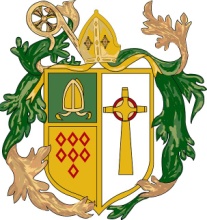 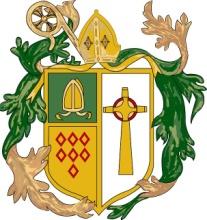 Please provide a copy to the Designated Safeguarding LeadAppendix N – Body Map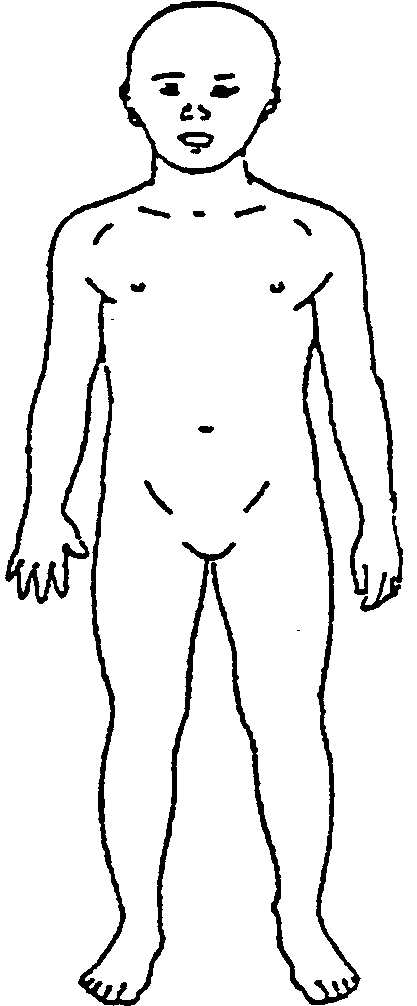 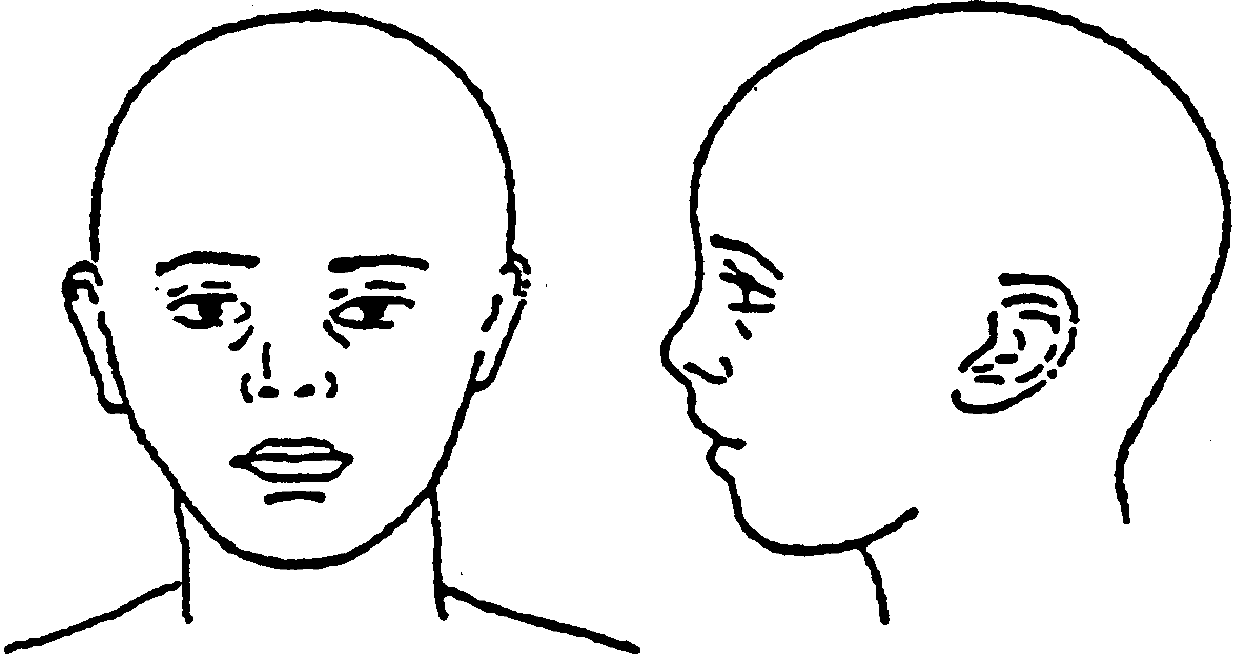 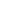 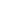 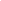 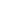 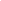 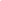 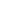 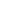 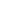 Appendix N – Designated Person Check ListSt. Wilfrid’s RC CollegeMrs F CraikSt. Wilfrid’s RC CollegeMrs F CraikSt. Wilfrid’s RC CollegeMrs F CraikNamed personnel with designated responsibility for Safeguarding:Named personnel with designated responsibility for Safeguarding:Named personnel with designated responsibility for Safeguarding:Named personnel with designated responsibility for Safeguarding:Named personnel with designated responsibility for Safeguarding:Academic YearDesignated Safeguarding LeadDeputy Designated Safeguarding LeadNominatedSafeguarding Governor /board of trusteesChair of Governing body/board of trustees2020-2021Anthony LoganPaul GivenAnthony SkipperDenise RitchieFrancesca CraikKate ForsterPolicy review datesPolicy review datesPolicy review datesPolicy review datesReview DateChanges madeBy whomDate sharedSeptember 2021Section:Page1Purpose and Aims42School Ethos53Roles and Responsibilities64Training and Induction 95Procedures for Managing Concerns1167Recording and Information SharingWorking with Parents & Carers15168Child Protection Conferences179Safer Recruitment1810Safer Working Practice1911Managing Allegations against Staff2012Other relevant policies2113Statutory Frameworks22AppendicesAppendicesAppendicesASuspect child at risk action flow diagram23BSafeguarding induction sheet 24CAbuse and neglect25D - LSpecific Safeguarding Issues:D 1D 2D 3Child Criminal Exploitation (CCE)Child Sexual Exploitation (CSE)County Lines28EE1E2So-called ‘honour based’ violenceFemale Genital Mutilation (FGM)Forced Marriage31FPreventing Radicalisation35GPrivate Fostering 37HChildren Missing Education (CME)38IPeer on Peer abuse 39JSexually Harmful Behaviour Sexual violence and harassmentSexting 41KTrafficking & Modern Slavery 44LDomestic Abuse and Homelessness 46MKey Safeguarding Contacts48NExample Cause for Concern form / body map49SECTION 1. PURPOSE and AIMSSECTION 1. PURPOSE and AIMS1.1PurposeThe purpose of this safeguarding policy is to ensure every child who is a registered pupil at our school is safe and protected from harm.  Aims:We will always work to:Protect our children from maltreatment;Prevent impairment of our children’s mental and physical health or development;Ensure that our children grow up in circumstances consistent with the provision of safe and effective care;Enable our children to have the best outcomes.1.2To give clear direction to staff, volunteers, visitors and parents about expected behaviour and our legal responsibility to safeguard and promote the welfare of all children at our school.1.3To identify and respond to the key contextual safeguarding issues for our school and community.  This policy applies to all pupils, staff, parents, governors/board of trustees, volunteers and visitors.SECTION 2. SCHOOL ETHOSSECTION 2. SCHOOL ETHOS2.1The child’s welfare is of paramount importance. Our school will establish and maintain an ethos where pupils feel secure, are encouraged to talk, are listened to and are safe.  Children at our school will be able to talk freely to any member of staff at our school if they are worried or concerned about something.2.2Everyone who comes into contact with children and their families has a role to play in safeguarding children. We recognise that staff at our school play a particularly important role as they are in a position to identify concerns early and provide help for children to prevent concerns from escalating. All staff are advised to maintain an attitude of ‘it could happen here’ where safeguarding is concerned. When concerned about the welfare of a child, staff members must always act in the best interests of the child. 2.3All staff and regular visitors will, through training and induction, know how to recognise indicators of concern, how to respond to a disclosure from a child and how to record and report this information. We will not make promises to any child and we will not keep secrets.  Every child will know what the adult will have to do with any information they have chosen to disclose.2.4Throughout our curriculum we will provide activities and opportunities for children to develop the skills they need to identify risks and stay safe.  This will also be extended to include material that will encourage our children to develop essential life skills. This will be especially relevant to Religious Education, English Literature, Science and PSHE.2.5At all times we will work in partnership and endeavour to establish effective working relationships with parents, carers and colleagues from other agencies in line with Working Together to Safeguard Children (2018) and Local Safeguarding Partners’ Procedures.SECTION 3. ROLES AND RESPONSIBILITIES RoleNameContact DetailsDesignated Safeguarding Lead (DSL)Mr A Loganalogan@st-wilfrids.org Deputy DSLMr P GivenMrs D RitchieMrs F CraikMrs K Forsterpgiven@st-wilfrids.orgdritchie@st-wilfrids.org fcraik@st-wilfrids.org kforster@st-wilfrids.org Acting Head of SchoolMrs D Ritchiedritchie@st-wilfrids.org Acting Executive Head TeacherMrs F Craikfcraik@st-wilfrids.org Named Safeguarding GovernorMr A Skipper0191 456 9121Chair of Governing Body / board of trusteesMr A Skipper0191 456 91213.1It is the responsibility of every member of staff, volunteer and regular visitor to our school to ensure that they carry out the requirements of this policy and, at all times, work in a way that will safeguard and promote the welfare of all of the pupils at this school. This includes the responsibility to provide a safe environment in which children can learn.The Governing Body / Board of TrusteesThe Governing Body / Board of Trustees3.2The Governing Body of St. Wilfrid’s RC College is accountable for ensuring the effectiveness of this policy and our compliance with it. Although our Governing Body takes collective responsibility to safeguard and promote the welfare of our pupils, we also have two named Governors who champion safeguarding within the school.3.3The Governing Body of St. Wilfrid’s RC College will ensure that:The safeguarding policy is in place and is reviewed annually, is available publicly via our school website and has been written in line with Local Authority guidance and the requirements of the Local Safeguarding Partners’ policies and procedures;The school contributes to inter-agency working in line with Working Together to Safeguard Children (2018);A senior member of staff from the leadership team is designated to take the lead responsibility for safeguarding and child protection and that there is a deputy DSL(s) who is appropriately trained to deal with any issues in the absence of the Designated Safeguarding Lead (DSL). There will always be cover for this role;All staff receive a safeguarding induction and are provided with a copy of this policy and the staff code of conduct;All staff undertake appropriate child protection training that is updated regularly, at least annually.Procedures are in place for dealing with allegations against members of staff and volunteers, in line with statutory guidance; Safer recruitment practices are followed in accordance with the requirements of ’Keeping Children Safe in Education’ DfE (2020);Governors remedy without delay any weakness in regard to our safeguarding arrangements that are brought to their attention. 3.4The Governing Body of St. Wilfrid’s RC College will receive an annual safeguarding report that will record the training that has taken place, the number of staff attending and any outstanding training requirements for the school.  It will also record all safeguarding activity and will inform the Governing Body how the school meets its statutory requirements.The Governing Body will also undertake a range of ‘safeguarding visits’ over the year to monitor compliance within the safeguarding agenda.The Head TeacherThe Head Teacher3.5The Head Teacher is responsible for: Identifying a senior member of staff from the leadership team to be the Designated Safeguarding Lead (DSL);Identifying members of staff to act as the Designated Safeguarding Lead (DSL) in his/her absence to ensure there is always cover for the role;Ensuring that the policies and procedures adopted by the Governing Body, particularly concerning referrals of cases of suspected abuse and neglect, are followed by all staff;Ensuring that all staff and volunteers feel able to raise concerns about poor or unsafe practice and such concerns are addressed sensitively in accordance with agreed whistle-blowing procedures;Liaise with the Local Authority Designated Officer (LADO) in the event of an allegation of abuse being made against a member of staff. The Designated Safeguarding Lead (DSL)The Designated Safeguarding Lead (DSL)3.6The Designated Safeguarding Lead is a senior member of staff, from the leadership team who takes lead responsibility for safeguarding and child protection within our school. The DSL will carry out their role in accordance with the responsibilities outlined in Annex B of ‘Keeping Children Safe in Education’ DfE (2020);3.7The DSL will provide advice and support to other staff on child welfare and child protection matters. Any concern for a child’s safety or welfare will be recorded on CPOMS and given to the DSL.  3.8During term time the Designated Safeguarding Lead and / or a deputy will always be available (during school or college hours) for staff in the school or college to discuss any safeguarding concerns. If in exceptional circumstances, a DSL is not available on the school site in person, we will ensure that they are available via telephone and any other relevant media.3.9The DSL will manage referrals and will: refer cases of suspected abuse to children’s social care, refer cases to the Channel programme if there is a radicalisation concern, refer relevant cases to the Disclosure and Barring Service, and to the Police where a crime has been committed.3.10The DSL will liaise with the three safeguarding partners and other agencies where necessary. Through regular training, knowledge and experience the DSL will be equipped to attend and contribute to child protection case conferences, strategy discussions and other interagency meetings.3.11The DSL will maintain detailed, accurate written records and child protection files ensuring that they are kept confidential and stored securely. 3.12The DSL is responsible for ensuring that all staff members and volunteers are aware of the school’s safeguarding policy and the procedures they need to follow. They will ensure that all staff, volunteers and regular visitors have received appropriate child protection information during induction.3.13The DSL will help promote educational outcomes by sharing information about the issues that children, including children with a social worker, are experiencing, or have experienced, with teachers and leadership staff.SECTION 4. TRAINING AND INDUCTIONSECTION 4. TRAINING AND INDUCTION4.1When they join the school, every new member of staff or volunteer will be informed of safeguarding procedures, including the recording and reporting procedures.They will receive safeguarding training during their induction period within the first half term of joining the school. This programme will include information relating to signs and symptoms of abuse, how to manage a disclosure from a child, how to record concerns and the role of the Designated Safeguarding Lead (DSL). The training will also include information about whistle-blowing in respect of concerns about another adult’s behaviour and suitability to work with children. 4.2In addition to the safeguarding induction, we will ensure that mechanisms are in place to assist staff to understand and discharge their role and responsibilities as set out in Part one of ‘Keeping Children Safe in Education’ DfE (2020); In order to achieve this, we will ensure that:all members of staff will undertake appropriate safeguarding training on an annual basis.we will evaluate the impact of this training;all staff members receive regular safeguarding and child protection updates (for example, via email, e-bulletins, staff meetings), as required, but at least annually, to provide them with the relevant skills and knowledge to safeguard children effectively;4.3All regular visitors, temporary staff and volunteers to our school will be given a set of our safeguarding procedures; they will be informed of who the DSL and alternative staff members are and what the recording and reporting system is. (See Appendix B).4.4The DSL, the other designated member(s) of staff and any other senior member of staff who may be in a position of making referrals or attending child protection conferences or core groups will attend appropriate training. In addition to formal training, the DSL will ensure that they update their knowledge and skills at regular intervals, but at least annually, to keep up with any developments relevant to their role. 4.5The Governing Body will also undertake appropriate training to ensure they are able to carry out their duty to safeguard children. 4.6We actively encourage all of our staff to keep up to date with the most recent local and national safeguarding advice and guidance, Annex A of ‘Keeping Children Safe in Education’ (2020) provides links to guidance on specific safeguarding issues. In addition, throughout the school year we will brief staff on key issues identified by the school. 4.7All staff are expected to read these key documents and fully understand their responsibility. Part One and Annex A of ‘Keeping Children Safe in Education’ DfE (2020); Safeguarding / Child Protection Policy Behaviour Policy Staff Code of Conduct Whistleblowing policy Safeguarding responses to children who go missing from educationRole of the Designated Safeguarding Lead (including the identity of the DSL and any deputies). SECTION 5. PROCEDURES FOR MANAGING CONCERNS5.1All staff must report any concerns that they have and not see these as insignificant. Staff should not assume a colleague or another professional will take action and share the concern.  On occasions, a referral is justified by a single incident such as an injury or disclosure of abuse. More often however, concerns accumulate over a period of time and are evidenced by building up a picture of harm over time; this is particularly true in cases of emotional abuse and neglect. In these circumstances, it is crucial that staff record and pass on concerns in accordance with this policy to allow the DSL to build up a picture and access support for the child at the earliest opportunity. A reliance on memory without accurate and contemporaneous records of concern could lead to a failure to protect. Staff must immediately report:any suspicion that a child is injured, marked, or bruised in a way which is not readily attributable to the normal knocks or scrapes received in playany explanation given which appears inconsistent or suspiciousany behaviours which give rise to suspicions that a child may have suffered harm (e.g. worrying drawings or play)any concerns that a child may be suffering from inadequate care, ill treatment, or emotional maltreatmentany concerns that a child is presenting signs or symptoms of abuse or neglectany significant changes in a child’s presentation, including non-attendance any hint or disclosure of abuse from any personany concerns regarding person(s) who may pose a risk to children (e.g. living in a household with children present)Staff must also consider children who might present as vulnerable. (see appendix C)5.2Responding to Disclosure: Disclosures or information may be received from pupils, parents or other members of the public. School recognises that those who disclose such information may do so with difficulty, having chosen carefully to whom they will speak. Accordingly, all staff will handle disclosures with sensitivity.Such information cannot remain confidential and staff will immediately communicate what they have been told to the Designated Safeguarding Lead. Staff will not investigate but will, wherever possible, elicit enough information to pass on to the Designated Safeguarding Lead in order that s/he can make an informed decision of what to do next. Staff will:listen to and take seriously any disclosure or information that a child may be at risk of harmtry to ensure that the person disclosing does not have to speak to another member of school staff clarify the information try to keep questions to a minimum and of an ‘open’ nature e.g. ‘Can you tell me what happened?’ rather than ‘Did x hit you?’try not to show signs of shock, horror or surprisenot express feelings or judgments regarding any person alleged to have harmed the childexplain sensitively to the person that they have a responsibility to refer the information to the senior designated personreassure and support the person as far as possibleexplain that only those who ‘need to know’ will be toldexplain what will happen next and that the person will be involved as appropriatecomplete a cause for concern form (Appendix M)5.3The Designated Safeguarding Lead (DSL) should be used as a first point of contact for concerns and queries regarding any safeguarding concern in our school. Any member of staff or visitor to the school who receives a disclosure of abuse or suspects that a child is at risk of harm must report it immediately to the DSL or, if unavailable, to the alternative designated person. In the absence of either of the above, the matter should be brought to the attention of the most senior member of staff.5.4All concerns about a child or young person should be reported without delay and recorded CPOMS.If in doubt about recording requirements, staff should discuss this with the Designated Safeguarding Lead.5.5Following receipt of any information that raises concern, the DSL will consider what action to take and seek advice from Children’s Services as required. All concerns, discussions and decisions made, and the reasons for those decisions should be recorded in writing. 5.6It is not the responsibility of school staff to investigate welfare concerns or determine the truth of any disclosure or allegation. All staff, however, have a duty to recognise concerns and pass the information on in accordance with these procedures.5.7All referrals will be made in line with Local Children’s Services’ procedures. 5.8The school adheres to child protection procedures that have been agreed locally through the Local Safeguarding Partners. Where we identify children and families in need of support, we will carry out our responsibilities in accordance with local threshold guidance.5.9If, at any point, there is a risk of immediate serious harm to a child, a referral should be made to Children’s Services immediately. Anybody can make a referral. If the child’s situation does not appear to be improving, then the staff member with concerns should press for re-consideration by raising concerns again with the DSL and/or the Head Teacher. Concerns should always lead to help for the child at some point.5.10Staff should always follow the reporting procedures outlined in this policy in the first instance. However, they may also share information directly with Children’s Services, or the police if: the situation is an emergency and the Designated Safeguarding Lead, their alternative and the Head Teacher are all unavailable; they are convinced that a direct report is the only way to ensure the pupil’s safety.5.11Any member of staff, who does not feel that concerns about a child have been responded to appropriately and in accordance with the procedures outlined in this policy, should raise their concerns with the Head Teacher or the Chair of Governors. If any member of staff does not feel the situation has been addressed appropriately at this point, then they should contact Children’s Services directly with their concerns. Early Help:Early Help:5.12If early help is appropriate, the Designated Safeguarding Lead (or deputy) will generally lead on liaising with other agencies and setting up an inter-agency assessment, as appropriate.  Staff may be required to support other agencies and professionals in an early help assessment and, in some cases, where education is the fundamental factor, act as the lead practitioner.  Early help assessments should be kept under review and referred to social care for assessment if the child’s situation does not appear to be improving or is getting worse. SECTION 6. RECORDING AND INFORMATION SHARINGSECTION 6. RECORDING AND INFORMATION SHARING6.1If staff are concerned about the welfare or safety of any child at our school, they will log information on the school’s CPOMS system. They should ensure that the form is signed and dated. Any concerns should be passed to the DSL without delay. 6.2All information recorded will be kept on CPOMS. 6.3Child protection information will be kept on CPOMS. In CPOMS, the settings ensure that Child protection information is secure and can only be viewed by those permitted to. Only child protection information will be kept in the file and this file will be kept up to date.  Records of concern, copies of referrals, invitations to child protection conferences, core groups and reports will be stored here.  All child protection files will include; a chronology, a contents front cover and will record significant events in the child’s life.6.4Child protection files will be the responsibility of the DSL. Child protection information will only be shared with relevant staff / agencies on a ‘need to know’ basis in the child’s interests and on the understanding that it remains strictly confidential.  6.5When a child leaves our school, the DSL will make contact with the DSL at the new school and will ensure that the child protection file is forwarded to the receiving school in a secure agreed manner. We will retain evidence to demonstrate we have acted accordingly when dealing with safeguarding matters and how the file has been transferred; this may be in the form of electronic records via CPOMS audit features or a written confirmation of receipt from the receiving school and/or evidence of recorded delivery. Where a parent elects to remove their child from the school roll to home educate, the school will make arrangements to pass any safeguarding concerns to the Local Authority. SECTION 7. WORKING WITH PARENTS & CARERSSECTION 7. WORKING WITH PARENTS & CARERS7.1The school is committed to working in partnership with parents/carers to safeguard and promote the welfare of children and to support them to understand our statutory responsibilities in this area.  7.2When new pupils join our school, parents and carers will be informed that we have a safeguarding policy. A copy will be provided to parents on request and is available on the school website. Parents and carers will be informed of our legal duty to assist our colleagues in other agencies with child protection enquiries and what happens should we have cause to make a referral to Children’s Services.  7.3We are committed to working with parents positively, openly and honestly. We ensure that all parents are treated with respect, dignity and courtesy. We respect parents’ rights to privacy and confidentiality and will not share sensitive information unless we have permission or it is necessary to do so in order to safeguard a child from harm.7.4We will seek to share with parents any concerns we may have abouttheir child unless to do so may place a child at increased risk ofharm.  A lack of parental engagement or agreement regarding theconcerns the school has about a child will not prevent the DSLmaking a referral to Children’s Services in those circumstances whereit is appropriate to do so.7.5In order to keep children safe and provide appropriate care for them, the school requires parents to provide accurate and up to date information regarding:Full names and contact details of all adults with whom the child normally lives;Full names and contact details of all persons with parental responsibility (if different from above);Emergency contact details (if different from above);Full details of any other adult authorised by the parent to collect the child from school (if different from the above).The school will retain this information on the pupil file and wherever possible will hold more than one emergency contact for each child. The school will only share information about pupils with adults who have parental responsibility for a pupil or where a parent has given permission and the school has been supplied with the adult’s full details in writing. If in any doubt about information sharing, staff should speak to the DSL or deputy DSL.  Fears about sharing information must not be allowed to stand in the way of the need to promote the welfare and protect the safety of children.SECTION 8. CHILD PROTECTION CONFERENCESSECTION 8. CHILD PROTECTION CONFERENCES8.1Children’s Services will convene a Child Protection Conference once a child protection enquiry under Section 47 of the Children Act 1989 has been undertaken and the child is judged to be at continuing risk of significant harm. A review conference will take place once a child has been made the subject of a Child Protection Plan in order to monitor the safety of the child and the required reduction in risk.8.2Staff members may be asked to attend a Child Protection Conference or core group meetings on behalf of the school in respect of individual children.  Usually the person representing the school at these meetings will be the Head Teacher or DSL.  In any event, the person attending will need to have as much relevant, up to date information about the child as possible; any member of staff may be required to contribute to this process.   8.3All reports for Child Protection Conferences will be prepared in advance, using the guidance and template report. The information contained in the report will be shared with parents before the conference as appropriate and will include information relating to the child’s physical, emotional and intellectual development and the child’s presentation at school. In order to complete such reports, all relevant information will be sought from staff working with the child in school. 8.4Clearly Child Protection Conferences can be upsetting for parents.  We recognise that we are likely to have more contact with parents than other professionals involved. We will work in an open and honest way with any parent whose child has been referred to Children’s Services or whose child is subject to a Child Protection Plan.  Our responsibility is to promote the protection and welfare of all children and our aim is to achieve this in partnership with our parents.SECTION 9. SAFER RECRUITMENTSECTION 9. SAFER RECRUITMENT9.1We will ensure that the Head Teacher and at least one member of the Governing Body have completed appropriate safer recruitment training.  At all times the Head Teacher and Governing Body will ensure that safer recruitment practices are followed in accordance with the requirements of ‘Keeping Children Safe in Education’, DfE (2020)9.2The school will follow the Recruitment and Selection Procedures when making decisions about the suitability of prospective employees.This will include: conducting the relevant checks, obtaining appropriate references and information from interviews.9.3We will maintain a Single Central Record of all safer recruitment checks carried out in line with statutory requirements.SECTION 10. SAFER WORKING PRACTICESECTION 10. SAFER WORKING PRACTICE10.1All staff have a responsibility to maintain public confidence in their ability to safeguard the welfare and best interests of children. They should adopt high standards of personal conduct in order to maintain confidence and respect of the general public and those with whom they work.10.2All staff will be provided with a copy of our school’s Code of Conduct at induction which sets out the school’s expectations of staff behaviour. We will review our Code of Conduct regularly and ask staff to ensure that they are familiar with the current version. Staff are expected to carry out their duties in accordance with the Code of Conduct.10.3There will be occasions when some form of physical contact is inevitable, for example if a child has an accident or is hurt or is in a situation of danger to themselves or others around them.  However, at all times the agreed policy for positive handling must be adhered to. 10.3If staff, visitors, volunteers or parent helpers are working with children alone they must ensure they are visible to other members of staff.  They will be expected to inform another member of staff of their whereabouts in school, who they are with and for how long.  Doors, ideally, should have a clear glass panel in them and be left open.10.4Staff are responsible for their own actions and behaviour and should avoid any conduct which would lead any reasonable person to question their motivation and intentions.10.5Further advice can be found in ‘Guidance for Safer Working Practices for Adults who Work with Children and Young People in Education Settings’ (2019). (Available on CES website)All staff and volunteers are expected to carry out their work in accordance with this guidance and will be made aware that failure to do so could lead to disciplinary action. SECTION 11.  MANAGING ALLEGATIONS AGAINST STAFF AND VOLUNTEERSSECTION 11.  MANAGING ALLEGATIONS AGAINST STAFF AND VOLUNTEERS11.1We will take all possible steps to safeguard our children and to ensure that the adults in our school are safe to work with children. We will always ensure that the procedures outlined in the local procedures and Part 4 of ‘Keeping Children Safe in Education’, DfE (2020) are adhered to and will seek appropriate advice from the Local Authority Designated Officer (LADO). The LADO can be contacted to request a consultation or to make a referral.11.2If an allegation is made or information is received about any adult who works in our setting which indicates that they may be unsuitable to work with children, the member of staff receiving the information should inform the Head Teacher immediately. This includes concerns relating to agency and supply staff and volunteers. Should an allegation be made against the Head Teacher, this will be reported to the Chair of the Governing Body.In the event that neither the Head Teacher nor Chair of Governing Body is contactable on that day, the information must be passed to and dealt with by either the member of staff acting as Head Teacher or the Vice Chair of Governors.11.3The Head Teacher or Chair of Governors will seek advice from the LADO within one working day. No member of staff or the Governing Body will undertake further investigations before receiving advice from the LADO.11.4Any member of staff or volunteer who does not feel confident to raise their concerns with the Head Teacher or Chair of Governors should contact the LADO directly. Further national guidance can be found at: Advice on whistleblowing. The NSPCC whistleblowing helpline is also available for staff who do not feel able to raise concerns regarding child protection failures internally. Staff can call: 0800 028 0285 – line is available from 8:00am to 8:00pm, Monday to Friday or via e-mail: help@nspcc.org.uk.11.5The School has a legal duty to refer to the Disclosure and Barring Service anyone who has harmed, or poses a risk of harm, to a child, or if there is reason to believe the member of staff has committed one of a number of listed offences, and who has been removed from working (paid or unpaid) in regulated activity, or would have been removed had they not left. The DBS will consider whether to bar the person. SECTION 12. RELEVANT POLICIESSECTION 12. RELEVANT POLICIES12.1To underpin the values and ethos of our school and our intent to ensure that pupils at our school are appropriately safeguarded the following policies are also included under our safeguarding umbrella:Staff Code of ConductAnti-BullyingPositive Handling and Managing BehaviourRecruitment & SelectionWhistle-blowingAttendanceOn-line Safety / Acceptable Use  – including remote teaching and learningHealth and Safety Including Site SecurityHarassment and Discrimination Including Racial AbuseMeeting the Needs of Pupils with Medical ConditionsIntimate CareFirst AidEducational Visits Including Overnight StaysManaging AllegationsSex  and RelationshipsData Protection GDPR related policies SECTION 13. STATUTORY FRAMEWORKSSECTION 13. STATUTORY FRAMEWORKS13.1This policy has been devised in accordance with the following legislation and guidance:‘Working Together to Safeguard Children: A guide to inter-agency working to safeguard and promote the welfare of children’, DfE (2018) ‘Keeping Children Safe in Education’, DfE (2020) Local Safeguarding proceduresGuidance for Safer Working Practices for Adults who work with Children and Young People in Education Settings (May 2019). ‘What to do if you're worried a child is being abused’, DfE (March 2015)‘Information Sharing: Advice for practitioners’, DfE (March 2015)
‘The Prevent Duty: Departmental advice for schools and childcare providers’, DfE (2015)‘Mandatory Reporting of Female Genital Mutilation – procedural information’, Home Office (October 2015)Appendix A – Action to take when it is suspected a child could be at riskAppendix B: Safeguarding Induction Sheet (For new or supply staff and regular visitors or volunteers)We all have a statutory duty to safeguard and promote the welfare of children, and at our school we take this responsibility seriously.If you have any concerns about a child or young person in our school, you must share this information immediately with our Designated Safeguarding Lead (DSL) or one of the alternative post holders. Do not think that your worry is insignificant if it is about hygiene, appearance or behaviour – we would rather you told us as we would rather know about something that appears small than miss a worrying situation. If you think the matter is very serious and may be related to child protection, for example, physical, emotional, sexual abuse or neglect, you must find one of the designated professionals detailed below and provide them with a written record of your concern. A copy of the form to complete is attached to this and others can be obtained from the school office. Please ensure you complete all sections as described.If you are unable to locate one of the designated professionals ask a member of the school office staff to find them and to ask them to speak with you immediately about a confidential and urgent matter.Any allegation concerning a member of staff, a child’s Foster Carer or a volunteer should be reported immediately to the Head Teacher. If an allegation is made about the Head Teacher you should pass this information to the Chair of the Governing Body. Alternatively, you can contact the Local Authority Designated Officer on Tel: 0191 277 4636. NSPCC whistleblowing helpline is also available for staff who do not feel able to raise concerns regarding child protection failures internally. Staff can call: 0800 028 0285 – line is available from 8:00am to 8:00pm, Monday to Friday or via e-mail: help@nspcc.org.uk.Designated Safeguarding Lead (DSL):Mr A LoganLocation of office:Contact via receptionContact Number:0191 456 9121Alternative Designated Lead:Mr P GivenLocation of office:Contact via receptionContact Number:0191 456 9121Chair of Governing BodyMr A SkipperContact Number:0191 456 9121Appendix C: ABUSE AND NEGLECTAppendix C: ABUSE AND NEGLECTAppendix C: ABUSE AND NEGLECTAbuse and Neglect Knowing what to look for is vital to the early identification of abuse and neglect.  All staff should be aware of the indicators of abuse and neglect so that they are able to identify cases of children who may be in need of help or protection.  If staff are unsure they should always speak to the Designated Safeguarding Lead (or deputy) Abuse, neglect and safeguarding issues are rarely stand-alone events that can be covered by one definition or label.  In most cases, multiple issues will overlap with one another. Indicators of abuse and neglectAbuse and Neglect Knowing what to look for is vital to the early identification of abuse and neglect.  All staff should be aware of the indicators of abuse and neglect so that they are able to identify cases of children who may be in need of help or protection.  If staff are unsure they should always speak to the Designated Safeguarding Lead (or deputy) Abuse, neglect and safeguarding issues are rarely stand-alone events that can be covered by one definition or label.  In most cases, multiple issues will overlap with one another. Indicators of abuse and neglectAbuse and Neglect Knowing what to look for is vital to the early identification of abuse and neglect.  All staff should be aware of the indicators of abuse and neglect so that they are able to identify cases of children who may be in need of help or protection.  If staff are unsure they should always speak to the Designated Safeguarding Lead (or deputy) Abuse, neglect and safeguarding issues are rarely stand-alone events that can be covered by one definition or label.  In most cases, multiple issues will overlap with one another. Indicators of abuse and neglectAbuse:  a form of maltreatment of a child. Somebody may abuse or neglect a child by inflicting harm or failing to act to prevent harm. Children may be abused in a family or in an institutional or community setting; by those known to them, or, more rarely, by others. Abuse can take place wholly online, or technology may be used to facilitate offline abuse.  Children may be abused by an adult or adults or by another child or children.  We recognise that children are also vulnerable to physical, sexual and emotional abuse by their peers or siblings. This is most likely to include, but not limited to:bullying (including cyber bullying)physical abuse, hitting, kicking, shaking, biting, hair pulling or otherwise causing physical harmgender based violence/sexual assaultssexting (also known as youth produced sexual imagery) initiation / hazing type violence and ritual Abuse perpetrated by children can be just as harmful as that perpetrated by an adult, so it is important to remember the impact on the victim of the abuse as well as to focus on the support for the child or young person exhibiting the harmful behaviour. Such abuse will always be taken as seriously as abuse perpetrated by an adult and the same safeguarding children procedures will apply in respect of any child who is suffering or likely to suffer significant harm; staff must never tolerate or dismiss concerns relating to peer on peer abuse. Abuse:  a form of maltreatment of a child. Somebody may abuse or neglect a child by inflicting harm or failing to act to prevent harm. Children may be abused in a family or in an institutional or community setting; by those known to them, or, more rarely, by others. Abuse can take place wholly online, or technology may be used to facilitate offline abuse.  Children may be abused by an adult or adults or by another child or children.  We recognise that children are also vulnerable to physical, sexual and emotional abuse by their peers or siblings. This is most likely to include, but not limited to:bullying (including cyber bullying)physical abuse, hitting, kicking, shaking, biting, hair pulling or otherwise causing physical harmgender based violence/sexual assaultssexting (also known as youth produced sexual imagery) initiation / hazing type violence and ritual Abuse perpetrated by children can be just as harmful as that perpetrated by an adult, so it is important to remember the impact on the victim of the abuse as well as to focus on the support for the child or young person exhibiting the harmful behaviour. Such abuse will always be taken as seriously as abuse perpetrated by an adult and the same safeguarding children procedures will apply in respect of any child who is suffering or likely to suffer significant harm; staff must never tolerate or dismiss concerns relating to peer on peer abuse. Abuse:  a form of maltreatment of a child. Somebody may abuse or neglect a child by inflicting harm or failing to act to prevent harm. Children may be abused in a family or in an institutional or community setting; by those known to them, or, more rarely, by others. Abuse can take place wholly online, or technology may be used to facilitate offline abuse.  Children may be abused by an adult or adults or by another child or children.  We recognise that children are also vulnerable to physical, sexual and emotional abuse by their peers or siblings. This is most likely to include, but not limited to:bullying (including cyber bullying)physical abuse, hitting, kicking, shaking, biting, hair pulling or otherwise causing physical harmgender based violence/sexual assaultssexting (also known as youth produced sexual imagery) initiation / hazing type violence and ritual Abuse perpetrated by children can be just as harmful as that perpetrated by an adult, so it is important to remember the impact on the victim of the abuse as well as to focus on the support for the child or young person exhibiting the harmful behaviour. Such abuse will always be taken as seriously as abuse perpetrated by an adult and the same safeguarding children procedures will apply in respect of any child who is suffering or likely to suffer significant harm; staff must never tolerate or dismiss concerns relating to peer on peer abuse. Physical Abuse may involve hitting, shaking, throwing, poisoning, burning or scalding, drowning, suffocating or otherwise causing physical harm to a child. Physical harm may also be caused when a parent or carer fabricates the symptoms of or deliberately induces illness in a child.Physical Abuse may involve hitting, shaking, throwing, poisoning, burning or scalding, drowning, suffocating or otherwise causing physical harm to a child. Physical harm may also be caused when a parent or carer fabricates the symptoms of or deliberately induces illness in a child.Physical Abuse may involve hitting, shaking, throwing, poisoning, burning or scalding, drowning, suffocating or otherwise causing physical harm to a child. Physical harm may also be caused when a parent or carer fabricates the symptoms of or deliberately induces illness in a child.Sexual Abuse involves forcing or enticing a child or young person to take part in sexual activities, not necessarily involving a high level of violence, whether or not the child is aware of what is happening. The activities may involve physical contact, including assault by penetration (for example, rape or oral sex) or non-penetrative acts such as masturbation, kissing, rubbing and touching outside of clothing. They may also include non-contact activities, such as involving children in looking at, or in the production of, sexual images, watching sexual activities, encouraging children to behave in sexually inappropriate ways, or grooming a child in preparation for abuse (including via the internet). Sexual abuse is not solely perpetrated by adult males. Women can also commit acts of sexual abuse, as can other children.Sexual Abuse involves forcing or enticing a child or young person to take part in sexual activities, not necessarily involving a high level of violence, whether or not the child is aware of what is happening. The activities may involve physical contact, including assault by penetration (for example, rape or oral sex) or non-penetrative acts such as masturbation, kissing, rubbing and touching outside of clothing. They may also include non-contact activities, such as involving children in looking at, or in the production of, sexual images, watching sexual activities, encouraging children to behave in sexually inappropriate ways, or grooming a child in preparation for abuse (including via the internet). Sexual abuse is not solely perpetrated by adult males. Women can also commit acts of sexual abuse, as can other children.Sexual Abuse involves forcing or enticing a child or young person to take part in sexual activities, not necessarily involving a high level of violence, whether or not the child is aware of what is happening. The activities may involve physical contact, including assault by penetration (for example, rape or oral sex) or non-penetrative acts such as masturbation, kissing, rubbing and touching outside of clothing. They may also include non-contact activities, such as involving children in looking at, or in the production of, sexual images, watching sexual activities, encouraging children to behave in sexually inappropriate ways, or grooming a child in preparation for abuse (including via the internet). Sexual abuse is not solely perpetrated by adult males. Women can also commit acts of sexual abuse, as can other children.Emotional Abuse is the persistent emotional maltreatment of a child such as to cause severe and persistent adverse effects on the child’s emotional development.It may involve conveying to children that they are worthless or unloved, inadequate, or valued only insofar as they meet the needs of another person. It may include not giving the child opportunities to express their views, deliberately silencing them or ‘making fun’ of what they say or how they communicate. It may feature age or developmentally inappropriate expectations being imposed on children. These may include interactions that are beyond the child’s developmental capability, as well as overprotection and limitation of exploration and learning, or preventing the child participating in normal social interaction. It may involve seeing or hearing the ill-treatment of another. It may involve serious bullying (including cyberbullying), causing children frequently to feel frightened or in danger, or the exploitation or corruption of children. Some level of emotional abuse is involved in all types of maltreatment of a child, though it may occur alone.We recognise that children with special educational needs (SEN) and disabilities can face additional safeguarding challenges and these are discussed in staff training.  These additional barriers can include: assumptions that indicators of possible abuse such as behaviour, mood and injury relate to the child’s disability without further exploration; children with SEN and disabilities can be disproportionally impacted by things like bullying - without outwardly showing any signs; and communication barriers and difficulties in overcoming these barriers.Emotional Abuse is the persistent emotional maltreatment of a child such as to cause severe and persistent adverse effects on the child’s emotional development.It may involve conveying to children that they are worthless or unloved, inadequate, or valued only insofar as they meet the needs of another person. It may include not giving the child opportunities to express their views, deliberately silencing them or ‘making fun’ of what they say or how they communicate. It may feature age or developmentally inappropriate expectations being imposed on children. These may include interactions that are beyond the child’s developmental capability, as well as overprotection and limitation of exploration and learning, or preventing the child participating in normal social interaction. It may involve seeing or hearing the ill-treatment of another. It may involve serious bullying (including cyberbullying), causing children frequently to feel frightened or in danger, or the exploitation or corruption of children. Some level of emotional abuse is involved in all types of maltreatment of a child, though it may occur alone.We recognise that children with special educational needs (SEN) and disabilities can face additional safeguarding challenges and these are discussed in staff training.  These additional barriers can include: assumptions that indicators of possible abuse such as behaviour, mood and injury relate to the child’s disability without further exploration; children with SEN and disabilities can be disproportionally impacted by things like bullying - without outwardly showing any signs; and communication barriers and difficulties in overcoming these barriers.Emotional Abuse is the persistent emotional maltreatment of a child such as to cause severe and persistent adverse effects on the child’s emotional development.It may involve conveying to children that they are worthless or unloved, inadequate, or valued only insofar as they meet the needs of another person. It may include not giving the child opportunities to express their views, deliberately silencing them or ‘making fun’ of what they say or how they communicate. It may feature age or developmentally inappropriate expectations being imposed on children. These may include interactions that are beyond the child’s developmental capability, as well as overprotection and limitation of exploration and learning, or preventing the child participating in normal social interaction. It may involve seeing or hearing the ill-treatment of another. It may involve serious bullying (including cyberbullying), causing children frequently to feel frightened or in danger, or the exploitation or corruption of children. Some level of emotional abuse is involved in all types of maltreatment of a child, though it may occur alone.We recognise that children with special educational needs (SEN) and disabilities can face additional safeguarding challenges and these are discussed in staff training.  These additional barriers can include: assumptions that indicators of possible abuse such as behaviour, mood and injury relate to the child’s disability without further exploration; children with SEN and disabilities can be disproportionally impacted by things like bullying - without outwardly showing any signs; and communication barriers and difficulties in overcoming these barriers.Negl  Neglect is the persistent failure to meet a child’s basic physical and/or psychological needs, likely to result in the serious impairment of the child’s health or development. Neglect may occur during pregnancy as a result of maternal substance abuse. Once a child is born, neglect may involve a parent or carer failing to:provide adequate food and clothing, shelter (including exclusion from home or abandonment)protect a child from physical and emotional harm or dangerensure adequate supervision (including the use of inadequate caretakers)ensure access to appropriate medical care or treatment.It may also include neglect of, or unresponsiveness to, a child’s basic emotional needs.Negl  Neglect is the persistent failure to meet a child’s basic physical and/or psychological needs, likely to result in the serious impairment of the child’s health or development. Neglect may occur during pregnancy as a result of maternal substance abuse. Once a child is born, neglect may involve a parent or carer failing to:provide adequate food and clothing, shelter (including exclusion from home or abandonment)protect a child from physical and emotional harm or dangerensure adequate supervision (including the use of inadequate caretakers)ensure access to appropriate medical care or treatment.It may also include neglect of, or unresponsiveness to, a child’s basic emotional needs.Negl  Neglect is the persistent failure to meet a child’s basic physical and/or psychological needs, likely to result in the serious impairment of the child’s health or development. Neglect may occur during pregnancy as a result of maternal substance abuse. Once a child is born, neglect may involve a parent or carer failing to:provide adequate food and clothing, shelter (including exclusion from home or abandonment)protect a child from physical and emotional harm or dangerensure adequate supervision (including the use of inadequate caretakers)ensure access to appropriate medical care or treatment.It may also include neglect of, or unresponsiveness to, a child’s basic emotional needs.Contextual Safeguarding  Safeguarding incidents and/or behaviours can be associated with factors outside school or college and/or can occur between children outside the school or college.  All staff should be considering the context within such incidents and/or behaviours occur.  This is known as contextual safeguarding, which simply means assessments of children should consider whether wider environmental factors are present in a child’s life that are a threat to their safety and/or welfare.Contextual Safeguarding  Safeguarding incidents and/or behaviours can be associated with factors outside school or college and/or can occur between children outside the school or college.  All staff should be considering the context within such incidents and/or behaviours occur.  This is known as contextual safeguarding, which simply means assessments of children should consider whether wider environmental factors are present in a child’s life that are a threat to their safety and/or welfare.Contextual Safeguarding  Safeguarding incidents and/or behaviours can be associated with factors outside school or college and/or can occur between children outside the school or college.  All staff should be considering the context within such incidents and/or behaviours occur.  This is known as contextual safeguarding, which simply means assessments of children should consider whether wider environmental factors are present in a child’s life that are a threat to their safety and/or welfare.Peer Group factorsSchools ResponseSchools ResponsePupils have older siblings who may be influential to younger family members.  Our PSHE curriculum teaches pupils about the issue of ‘peer pressure’. Pupils engage in different scenarios and are given choices to make through role play. Pupils are taught to be confident and assertive through the PSHE curriculum. Our PSHE curriculum teaches pupils about the issue of ‘peer pressure’. Pupils engage in different scenarios and are given choices to make through role play. Pupils are taught to be confident and assertive through the PSHE curriculum. Home factorsSchools ResponseSchools ResponseLots of our pupils are connected to the internet at home and regularly use gaming devices to engage in online games with their friends.Through our IT and PSHE Curriculum, pupils are taught about online safety. Every pupil has signed our ‘Acceptable Use’ contract. Through our IT and PSHE Curriculum, pupils are taught about online safety. Every pupil has signed our ‘Acceptable Use’ contract. Specific Safeguarding IssuesAppendix D: Child ExploitationAppendix E: So called ‘honour-based’ abuseType 1Type 2Type 3Type 4Clitoridectomy:partial/total removal of clitorisExcision:partial/total removal of clitoris and labia minoraInfibulation entrance to vagina is narrowed by repositioning the inner/outer labiaAll other procedures that may include: pricking, piercing, incising, cauterising and scraping the genital area.Appendix F: Preventing Radicalisation Appendix G: Private Fostering  Appendix H: Children Missing EducationAppendix I: Peer on Peer Abuse Appendix J: Sexually Harmful Behaviour Green Behaviours…Amber Behaviours…Red Behaviours…are part of safe and healthy sexual development which are:displayed between children or young people of similar age or developmental abilityreflect curiosity, experimentation, consensual activities and positive choices‘normal’ but inappropriate within the school/classroom settingare potentially outside of safe and healthy development due to:age or developmental differencesactivity type, frequency, duration or context are clearly outside of safe and healthy development and:involve much more coerciveness, secrecy, compulsiveness & threatrequire action from school & other agenciesAppendix K: Trafficking and Modern Slavery Appendix L: Domestic Abuse   Appendix M: Key Safeguarding Contacts  Appendix M: Key Safeguarding Contacts  Appendix M: Key Safeguarding Contacts Social Care Social Care Social Care South Tyneside Safeguarding Children Board0191 424 65120191 424 6512South Tyneside Children’s Social Care0191 42450100191 4245010Local Authority Designated Officer (LADO)Local Authority Designated Officer (LADO)Local Authority Designated Officer (LADO)LADO LADO Telephone NumberH. BagleyH. Bagley0191 424 6302Police / Law & Order Police / Law & Order Department/StationTelephone NumberNorthumbria PoliceSouth Tyneside Area Command0191 295 7170Prevent team Email:specialbranch@northumbria.pnn.police.ukTel: 101Anti-Terrorist hotline 0800 789 321Education Education DepartmentTelephone NumberB. ScanlonEducation Learning and Skills, Head of Learning and Early Help0191 424 7015Other ContactsOther ContactsTitleTelephone NumberNSPCC Whistleblowing Helpline (Mon-Fri 8am-8pm)Helpline: 0800 028 0285 Full Name of Child: Full Name of Child: Full Name of Child: DOB:Time of concern: Date of concern:Date of concern:Place of concern:Concern: Concern: Concern: Concern: Detailed Account:(Please bullet point. Do not interpret what is seen or heard; simply record the facts.  After completing the form, pass it immediately to the Designated Safeguarding Lead / Deputy)Detailed Account:(Please bullet point. Do not interpret what is seen or heard; simply record the facts.  After completing the form, pass it immediately to the Designated Safeguarding Lead / Deputy)Detailed Account:(Please bullet point. Do not interpret what is seen or heard; simply record the facts.  After completing the form, pass it immediately to the Designated Safeguarding Lead / Deputy)Detailed Account:(Please bullet point. Do not interpret what is seen or heard; simply record the facts.  After completing the form, pass it immediately to the Designated Safeguarding Lead / Deputy)Member of Staff completing formMember of Staff completing formRole / TitleRole / TitleChild’s Full NameDOBDateDescription of injury / additional notes: Description of injury / additional notes: Description of injury / additional notes: Professional’s NameProfessional’s DesignationContact NumberPossible ActionBy WhomOutcomeDiscuss with childContact parentsCheck records in schoolDiscuss with relevant professionals Check with schools who have siblingsSeek advice from LAMonitor and reviewConsider an Early Help Plan (previously CAF)Consult with Social CareContact Police101: Non emergency999: Immediate Danger Other (please specify)Assessment of Risk Assessment of Risk Assessment of Risk SafeguardingRisk of HarmImmediate Danger